   ПРОЕКТ    КАРАР                                                      ПОСТАНОВЛЕНИЕ   ____ ______  2014 й.                      №  ___                         __________   2014 г.«О порядке сообщения отдельными категориями лиц о получении подарка в связи с их должностным положением или исполнением ими служебных (должностных) обязанностей, сдачи и оценки подарка, реализации (выкупа) и зачисления средств, вырученных от его реализации»В соответствии с пунктом 3 Указа Президента Республики Башкортостан «О порядке сообщения отдельными категориями лиц о получении подарка в связи с их должностным положением или исполнением ими служебных (должностных) обязанностей, сдачи и оценки подарка, реализации (выкупа) и зачисления средств, вырученных от его реализации» № УП-71 от 24 марта ., ПОСТАНОВЛЯЮ: Утвердить   прилагаемое Положение   о   сообщении   Главой сельского поселения Шаранский сельсовет муниципального района Шаранский район Республики Башкортостан,   Управляющим делами администрации сельского поселения Шаранский сельсовет муниципального района Шаранский район Республики Башкортостан и муниципальными служащими администрации сельского поселения Шаранский сельсовет муниципального района Шаранский район Республики Башкортостан о получении подарка в связи с их должностным положением или исполнением ими служебных (должностных) обязанностей, сдаче   и   оценке   подарка,   реализации   (выкупе)   и   зачислении   средств, вырученных от его реализации.Управляющему делами администрации сельского поселения Хайруллиной Л.Р. довести настоящее постановление до лиц в части касающейся. Контроль    за    исполнением    настоящего    постановления  оставляю за собой.Глава сельского поселения                                                    Р.Р.МануровПоложение   о   сообщении   Главой сельского поселения Шаранский сельсовет муниципального района Шаранский район Республики Башкортостан,   Управляющим делами администрации сельского поселения Шаранский сельсовет муниципального района Шаранский район Республики Башкортостан и муниципальными служащими администрации сельского поселения Шаранский сельсовет муниципального района Шаранский район Республики Башкортостан о получении подарка в связи с их должностным положением или исполнением ими служебных (должностных) обязанностей, сдаче   и   оценке   подарка,   реализации   (выкупе)   и   зачислении   средств, вырученных от его реализацииНастоящее Положение определяет порядок сообщения Главой сельского поселения Шаранский сельсовет муниципального района Шаранский район Республики Башкортостан, Управляющим делами администрации муниципального района Шаранский район Республики Башкортостан и муниципальными служащими администрации муниципального района Шаранский район Республики Башкортостан (далее соответственно - лица, замещающие муниципальные  должности муниципального района Шаранский район Республики Башкортостан, муниципальные служащие), о получении подарка в связи с протокольными мероприятиями, служебными командировками и другими официальными    мероприятиями,    участие    в    которых    связано    с    их должностным положением или исполнением ими служебных(должностных ) обязанностей,   порядок   сдачи   и   оценки   подарка,   реализации   (выкупа)
и зачисления средств, вырученных от его реализации. Для целей настоящего Положения используются следующие
понятия: «подарок, полученный в связи с протокольными мероприятиями, служебными командировками и другими официальными мероприятиями» - подарок, полученный лицом, замещающим муниципальную должность муниципального района Шаранский район Республики Башкортостан, муниципальным служащим от физических (юридических) лиц, которые осуществляют дарение исходя из должностного положения одаряемого или исполнения им служебных (должностных) обязанностей, за исключением канцелярских принадлежностей, которые в рамках протокольных мероприятий, служебных командировок и других официальных мероприятий предоставлены каждому участнику указанных мероприятий в целях исполнения им своих служебных (должностных) обязанностей, цветов и ценных подарков, которые вручены в качестве поощрения (награды);«получение подарка в связи с должностным положением или в связи с исполнением служебных (должностных) обязанностей» - получение лицом, замещающим муниципальную должность  администрации сельского поселения Шаранский сельсовет муниципального района Шаранский район Республики Башкортостан, муниципальным служащим лично или через посредника от физических (юридических) лиц подарка в связи с исполнением служебных (должностных) обязанностей в случаях, установленных федеральными законами и иными нормативными актами, определяющими особенности правового положения и специфику профессиональной служебной и трудовой деятельности указанных лиц. Лица, замещающие муниципальные должности  администрации сельского поселения Шаранский сельсовет муниципального района Шаранский район Республики Башкортостан, муниципальные служащие не вправе получать не предусмотренные  законодательством Российской  Федерации подарки  от физических (юридических) лиц в связи с их должностным положением или исполнением ими служебных (должностных) обязанностей.4. Лица, замещающие  муниципальные должности  администрации сельского поселения Шаранский сельсовет муниципального района Шаранский район Республики Башкортостан, муниципальные служащие обязаны в порядке, предусмотренном настоящим Положением, уведомлять обо всех случаях получения подарка в связи с их должностным положением или исполнением ими служебных (должностных) обязанностей Администрацию  сельского поселения Шаранский сельсовет муниципального района Шаранский район Республики Башкортостан.5. Уведомление о получении подарка в связи с должностным
положением   или   исполнением   служебных   (должностных)   обязанностей
(далее - уведомление), составленное согласно приложению, представляется
не позднее 3 рабочих дней со дня получения подарка в   Администрацию  сельского поселения Шаранский сельсовет муниципального района Шаранский район Республики Башкортостан - Управляющему делами Администрации  муниципального района Шаранский район Республики Башкортостан. К уведомлению прилагаются документы (при их наличии), подтверждающие стоимость подарка (кассовый чек, товарный чек, иной документ об оплате (приобретении) подарка).Управляющий делами администрации сельского поселения Шаранский сельсовет муниципального района Шаранский район Республики Башкортостан в случае участия в мероприятии, в ходе которого Главой сельского поселения Шаранский сельсовет муниципального района Шаранский район Республики Башкортостан получен подарок, принимает меры по получению документов, подтверждающих стоимость данного подарка.В случае если подарок получен во время служебной командировки, уведомление представляется не позднее 3 рабочих дней со дня возвращения лица, получившего подарок, из служебной командировки.При невозможности подачи уведомления в сроки, указанные в абзацах первом и третьем настоящего пункта, по причине, не зависящей от лица, замещающего муниципальную должность  сельского поселения Шаранский сельсовет муниципального района Шаранский район Республики Башкортостан, муниципального служащего оно представляется не позднее следующего дня после ее устранения.Уведомление о получении подарка Главой сельского поселения Шаранский сельсовет муниципального района Шаранский район Республики Башкортостан составляется и представляется на подпись Главе сельского поселения Шаранский сельсовет муниципального района Шаранский район Республики Башкортостан Управляющим делами администрации сельского поселения Шаранский сельсовет муниципального района Шаранский район Республики Башкортостан. Уведомление составляется в 2 экземплярах, один из которых
возвращается лицу, представившему уведомление, с отметкой о регистрации,
другой экземпляр направляется в комиссию по поступлению и выбытию
активов сельского поселения Шаранский сельсовет муниципального района Шаранский район Республики Башкортостан, образованную в соответствии с законодательством о бухгалтерском учете (далее - комиссия). Подарок,  стоимость которого подтверждается документами и превышает 3 тыс. рублей либо стоимость которого получившему его муниципальному   служащему неизвестна, сдается Управляющему делами администрации сельского поселения Шаранский сельсовет муниципального района Шаранский район Республики Башкортостан, который принимает его на хранение по акту приема-передачи не позднее 5 рабочих
дней   со   дня   регистрации   уведомления   в   соответствующем   журнале регистрации.Подарок, полученный лицом, замещающим  муниципальную должность сельского поселения Шаранский сельсовет   муниципального района Шаранский район Республики Башкортостан, независимо от его стоимости, подлежит передаче на хранение в порядке, предусмотренном пунктом 7 настоящего Положения.Передача на хранение подарка, полученного Главой сельского поселения Шаранский сельсовет муниципального района Шаранский район Республики Башкортостан, обеспечивается Управляющим делами администрации сельского поселения Шаранский сельсовет муниципального района Шаранский район Республики Башкортостан.9.	До передачи подарка по акту приема-передачи ответственность
в соответствии с законодательством Российской Федерации за утрату или
повреждение подарка несет лицо, получившее подарок. В целях принятия к бухгалтерскому учету подарка в порядке,
установленном законодательством Российской Федерации, определение его
стоимости проводится на основе рыночной цены, действующей на дату
принятия к учету подарка, или цены на аналогичную материальную ценность
в сопоставимых условиях с привлечением при необходимости комиссии.
Сведения о рыночной цене подтверждаются документально, а при
невозможности документального подтверждения - экспертным путем.
Подарок возвращается сдавшему его лицу по акту приема-передачи в случае,
если его стоимость не превышает 3 тыс. рублей. Управляющий делами администрации сельского поселения Шаранский сельсовет муниципального района Шаранский район Республики Башкортостан обеспечивает включение в установленном     порядке  принятого к бухгалтерскому учету подарка, стоимость которого превышает 3 тыс. рублей, в Реестр муниципального имущества сельского поселения Шаранский сельсовет муниципального района Шаранский район Республики Башкортостан. Управляющий делами администрации сельского поселения Шаранский сельсовет муниципального района Шаранский район Республики Башкортостан, а также муниципальный служащий, сдавшие подарок, могут его выкупить, направив соответственно на  имя  Главы сельского поселения Шаранский сельсовет муниципального района Шаранский район Республики Башкортостан, соответствующее заявление не позднее двух месяцев со дня сдачи подарка.Глава сельского поселения Шаранский сельсовет муниципального района Шаранский район Республики Башкортостан может выкупить сданный им подарок, издав соответствующее распоряжение не позднее двух месяцев со дня сдачи подарка.Согласованное Главой сельского поселения Шаранский сельсовет муниципального района Шаранский район Республики Башкортостан заявление о выкупе подарка (распоряжение Главы сельского поселения Шаранский сельсовет муниципального района Шаранский район Республики Башкортостан о выкупе подарка) не позднее 3 рабочих дней со дня согласования заявления (издания распоряжения) направляется Управляющему делами администрации  сельского поселения Шаранский сельсовет муниципального района Шаранский район Республики Башкортостан. Управляющий делами администрации сельского поселения Шаранский сельсовет муниципального района Шаранский район Республики Башкортостан в течение 3 месяцев со дня поступления заявления (издания распоряжения), указанного в пункте 12 настоящего Положения, организует оценку стоимости подарка для реализации (выкупа) и уведомляет в письменной форме лицо, подавшее заявление, о результатах оценки, после чего в течение месяца заявитель   выкупает   подарок   по   установленной   в   результате   оценки
стоимости или отказывается от выкупа. Подарок, в отношении которого не поступило заявление (не издано
распоряжение), указанное в пункте 12 настоящего Положения, может
использоваться Управляющим делами администрации сельского поселения Шаранский сельсовет муниципального района Шаранский район Республики Башкортостан с учетом заключения комиссии о целесообразности использования подарка для обеспечения деятельности  Главы сельского поселения Шаранский сельсовет муниципального района Шаранский район Республики Башкортостан, администрации сельского поселения Шаранский сельсовет муниципального района Шаранский район Республики Башкортостан, иных органов, обеспечение   деятельности   которых   возложено на Управляющего делами администрации  сельского поселения Шаранский сельсовет муниципального района Шаранский район Республики Башкортостан. В случае нецелесообразности использования подарка Управляющим делами администрации сельского поселения Шаранский сельсовет муниципального района Шаранский район Республики Башкортостан принимается решение о реализации подарка и проведении оценки его стоимости для реализации (выкупа), осуществляемой уполномоченными органами и организациями посредством проведения торгов в порядке, предусмотренном законодательством Российской Федерации. Оценка стоимости подарка для реализации (выкупа), предусмотренная пунктами 13 и 15 настоящего Положения, осуществляется субъектами оценочной деятельности в соответствии с законодательством Российской Федерации об оценочной деятельности. В случае если подарок не выкуплен или не реализован, Управляющим делами администрации сельского поселения Шаранский сельсовет муниципального района Шаранский район Республики Башкортостан принимается решение   о   повторной   реализации   подарка,   либо   о   его   безвозмездной передаче на баланс благотворительной организации, либо о его уничтожении в соответствии с законодательством Российской Федерации. Средства,  вырученные от реализации (выкупа) подарка, зачисляются   в   доход   бюджета сельского поселения Шаранский сельсовет  муниципального района Шаранский район Республики   Башкортостан в порядке, установленном бюджетным законодательством Российской Федерации.Уведомление о получении подаркаУправляющему делами администрации сельского поселения Шаранский сельсовет муниципального района Шаранский район Республики Башкортостан от ____________________________________________________________________________________________________________Уведомление о получении подарка от «___» __________ 20 __ г.Извещаю о получении ___________________________________                                                                                              (дата получения)Подарка (в) на __________________________________________                                                  (наименование протокольного мероприятия, служебной командировки,                                                          другого официального мероприятия, место и дата проведения)Приложение:_________________________________________ на ______листах.Лицо, представившееуведомление                   _______  ________________   «___» _______ 20 ___ г.                                                     (подпись)    (расшифровка подписи)Лицо, принявшееуведомление                   _______  ________________   «___» _______ 20 ___ г.                                                     (подпись)    (расшифровка подписи)Регистрационный номер в журнале регистрации уведомлений ___________«___» ________ 20 ___ г.Башкортостан РеспубликаһыШаран районымуниципаль районыныңШаран  ауыл Советыауыл биләмәһе Хакимиәте452630 Шаран ауылы, 1-се май урамы 62Тел.(347) 2-22-43,e-mail:sssharanss@yandex.ruШаран  ауылы, тел.(34769) 2-22-43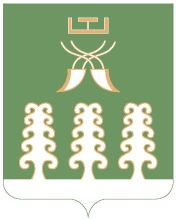 Республика БашкортостанАдминистрация сельского поселенияШаранский  сельсоветмуниципального районаШаранский район452630 с. Шаран ул. Первомайская,62Тел.(347) 2-22-43,e-mail:sssharanss@yandex.ruс. Шаран тел.(34769) 2-22-43Приложение к постановлению  главы сельского поселения Шаранский сельсовет муниципального района Шаранский район Республики Башкортостан от ___ апреля 2014 годаПриложение к Положению о сообщении Главой сельского поселения Шаранский сельсовет  муниципального района Шаранский район Республики Башкортостан, Управляющим делами администрации сельского поселения Шаранский сельсовет муниципального района Шаранский район Республики Башкортостан и муниципальными служащими администрации  сельского поселения Шаранский сельсовет муниципального района Шаранский район Республики Башкортостан о получении подарка в связи с их должностным положением или исполнением ими служебных (должностных) обязанностей, сдаче   и   оценке подарка, реализации (выкупе) и зачислении  средств, вырученных от его реализацииНаименование подаркаХарактеристика подарка, его списаниеКоличество предметовСтоимость в рублях1.2.3.